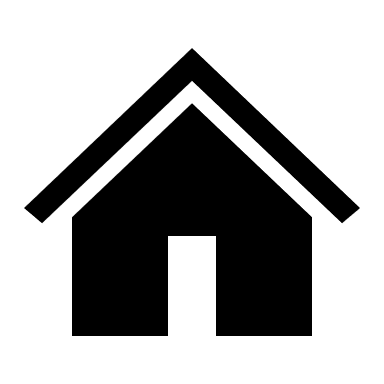 Childrens question sheetChildrens question sheetChildrens question sheetChurch visitoutsideoutsideoutsideinsideinsideinsideWhat activities go on here? (Look on the notice board).What activities go on here? (Look on the notice board).See if you can find out what the children do here?See if you can find out what the children do here?Was the building built for a certain purpose? If so, what?Was the building built for a certain purpose? If so, what?What happens in this building and why? What happens in this building and why? When was it built?When was it built?What different types of church services happen here? What different types of church services happen here? Do you think that the church looks welcoming and friendly?Do you think that the church looks welcoming and friendly?What musical instruments are used for the hymns and songs?  What musical instruments are used for the hymns and songs?  What sort of people are written about on the gravestones? (If there is a graveyard).What sort of people are written about on the gravestones? (If there is a graveyard).Are there any stories connected with the church? Any famous people?Are there any stories connected with the church? Any famous people?Some graves might be very grand, does this help the dead person?Some graves might be very grand, does this help the dead person?What stories are shown on the stained-glass windows show? (If there are any.)What stories are shown on the stained-glass windows show? (If there are any.)Is church more than just a building? Many say that church is the people.Is church more than just a building? Many say that church is the people.What is the main focus for the congregation during a service? Is there something that is at the centre and front of the church? Why?What is the main focus for the congregation during a service? Is there something that is at the centre and front of the church? Why?What other things attract your attention within the church?What other things do the hosts want to show the children?What other things attract your attention within the church?What other things do the hosts want to show the children?